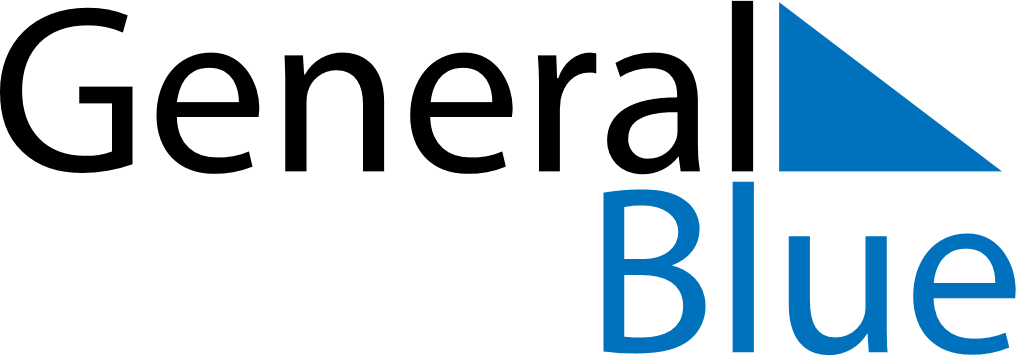 September 2026September 2026September 2026GrenadaGrenadaMondayTuesdayWednesdayThursdayFridaySaturdaySunday123456Kirani Day789101112131415161718192021222324252627282930